PREDMET: Informatička pismenostNADNEVAK: 19.05.2020.UČITELJ: Goran TothNASTAVNA JEDINICA: Povezivanje dijelova računalaRAZRED: OOS 16ZADATAK:  MOLIM VAS DA U SVOJE BILJEŽNICE NACRTATE I OLOVKOM POVEŽETE DIJELOVE RAČUNALA SA TEKSTOM PORED SLIKE! (npr.  CRTEŽ ZVUČNIKA SPOJIMO SA TEKSTOM ZVUČNICI….)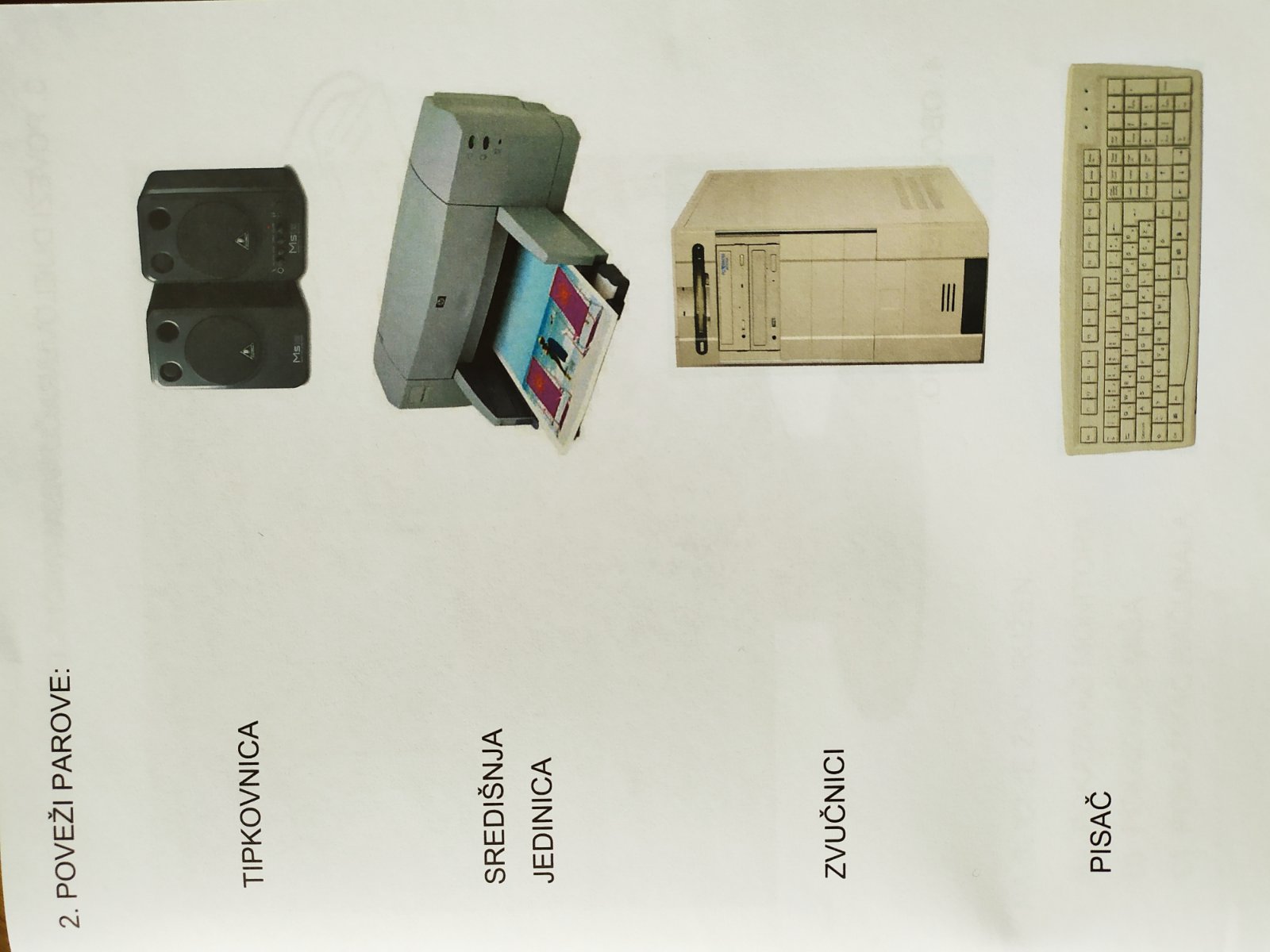 